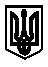 МІНІСТЕРСТВО ОСВІТИ І НАУКИУКРАЇНИОдеський державний екологічний університетІНДИВІДУАЛЬНИЙ ПЛАННАУКОВОЇ РОБОТИ АСПІРАНТАНауковий керівник_____________________________________________________________(Прізвище, ім’я та по-батькові,_____________________________________________________________науковий ступінь, вчене звання)затверджені наказом  №_____ від  "___" _______ 20____ рПояснювальна записка до вибору теми дисертаційної роботиУ пояснювальній записці мають бути висвітлені такі питання:Науковий керівник ___________________________ /____________________________/ІНДИВІДУАЛЬНИЙ ПЛАН НАУКОВОЇ РОБОТИ АСПІРАНТААспірант _________________/__________________/   «____» _________ 20___ р.Науковий керівник ________________/__________________/«____» _________ 20___ р.ПЛАН НАУКОВОЇ РОБОТИ 1-го року навчанняАтестація аспіранта  затверджена на засіданні кафедри ___________________________________________________________________________________________________________Протокол № _______   від «_____»________20___р.МП  	 _____________________________   ______________________(підпис декана, завідувача)     (прізвище та ініціали)наказ про переведення на наступний рік    №________від «____»_____________20____р.    ЗВІТ про виконання плану наукової роботиАспірант                      _____________________                         /_______________________/Науковий керівник       ____________________                          /______________________/   ПЛАН НАУКОВОЇ РОБОТИ 2-го року навчанняАтестація аспіранта  затверджена на засіданні кафедри ___________________________________________________________________________________________________________Протокол № _______   від «_____»________20___р.МП  	 _____________________________   ______________________(підпис декана, завідувача)     (прізвище та ініціали)наказ про переведення на наступний рік    №________від «____»_____________20____р.    ЗВІТ про виконання плану наукової роботиАспірант                      _____________________                         /_______________________/Науковий керівник       ____________________                          /______________________/   ПЛАН НАУКОВОЇ РОБОТИ 3-го року навчанняАтестація аспіранта  затверджена на засіданні кафедри ___________________________________________________________________________________________________________Протокол № _______   від «_____»________20___р.МП  	 _____________________________   ______________________(підпис декана, завідувача)     (прізвище та ініціали)наказ про переведення на наступний рік    №________від «____»_____________20____р.    ЗВІТ про виконання плану наукової роботиАспірант                      _____________________                         /_______________________/Науковий керівник       ____________________                          /______________________/   ПЛАН НАУКОВОЇ РОБОТИ 4-го року навчанняАтестація аспіранта  затверджена на засіданні кафедри ___________________________________________________________________________________________________________Протокол № _______   від «_____»________20___р.МП  	 _____________________________   ______________________(підпис декана, завідувача)     (прізвище та ініціали)наказ про переведення на наступний рік    №________від «____»_____________20____р.    ЗВІТ про виконання плану наукової роботиАспірант                      _____________________                         /_______________________/Науковий керівник              _____________________                       /_______________________/Підсумки навчання в аспірантурі ОДЕКУАСПІРАНТ _________________________________________________________________ повністю виконав індивідуальний план наукової роботи і отримав ___________кредитів.За видами робіт:Дисертаційна робота – кількість кредитів ______статті у періодичних наукових виданнях інших держав, які входять до Організації економічного співробітництва та розвитку та/або Європейського Союзу, з наукового напряму, за яким підготовлено дисертацію  _____ ,  кількість отриманих кредитів______статті в періодичних фахових наукових виданнях включених до переліку ДАК України_______, кількість отриманих кредитів _______.Відгук наукового керівника з оцінкою його роботи у процесі підготовки дисертації та виконання індивідуального плану наукової роботи та індивідуального навчального плану, академічна довідка -  додається.Попередня експертизадисертаційної роботи аспіранта (здобувача) проводилась у структурному підрозділі _________________________________________________________________________, який призначений на засіданні Вченої ради ОДЕКУ  від «___»_____________202___р.Фаховий семінар відбувся «____»___________202__ р. :Висновки є позитивними.Висновок про наукову новизну, теоретичне та практичне значення результатів дисертації підписаний та виданий аспіранту. ( додається).Зав. аспірантурою та докторантурою ____________________    / Вітовська  О.Т./«ЗАТВЕРДЖЕНО»На засіданні науково-технічної радиПротокол №______Від «        »                  20      р.  Прізвище, імя та по-батьковіСпеціальністьСпеціалізаціяТема дисертаційної роботиТермін перебування в аспірантурі- час вступу – 201____- час закінчення -20____Форма навчання -  денна \ вечірня \ заочнаАктуальність обраної темиМета і задачі дослідженняОб’єкт і  предмет дослідженняМетоди дослідженняРобоча гіпотезаОчікувані результати«УЗГОДЖЕНО»«ЗАТВЕРДЖЕНО»Гарант освітньо-наукової програмина засіданні випускової кафедриПротокол №_____/_____________________/«___»_________201___р.Види роботипо роках навчанняОбсяг та зміст роботиРозподіл кредитів ЄКТС за роками і семестрамиРозподіл кредитів ЄКТС за роками і семестрамиРозподіл кредитів ЄКТС за роками і семестрамиРозподіл кредитів ЄКТС за роками і семестрамиРозподіл кредитів ЄКТС за роками і семестрамиРозподіл кредитів ЄКТС за роками і семестрамиРозподіл кредитів ЄКТС за роками і семестрамиРозподіл кредитів ЄКТС за роками і семестрамиРозподіл кредитів ЄКТС за роками і семестрамиВиди роботипо роках навчанняОбсяг та зміст роботи1 рік1 рік2 рік2 рік3 рік3 рік4 рік4 рік4 рікДисертаційна робота123456778Дисертаційна роботаОгляд літератури та аналіз сучасного стану проблеми за напрямом дисертаційного дослідження54Дисертаційна роботаЗбір та аналіз матеріалу, який покладений в основу дослідження55Дисертаційна роботаМетодика й основні методи дослідження55Дисертаційна роботаВідомості про проведені  теоретичні  та експериментальні дослідження55Дисертаційна роботаРезультати досліджень, які отримані особисто дисертантом,їх аналіз і узагальнення102020Дисертаційна роботаПрезентація результатів дослідження на науковому семінарі кафедри111Дисертаційна роботаОформлення дисертаційної роботи 2525Публікації статті в періодичних фахових наукових виданнях включених до переліку ДАК України66Публікації статті у періодичних наукових виданнях інших держав, які входять до Організації економічного співробітництва та розвитку та/або Європейського Союзу, з наукового напряму, за яким підготовлено дисертацію англо-мовні10,інші 6англо-мовні10,інші 6Апробація результатів дисертаційної роботи (участь  у конферен-ціях, семіна-рах, ін) Виступи на університетських (ОДЕКУ) наукових конференціях  (тези, матеріали доповідей);2Апробація результатів дисертаційної роботи (участь  у конферен-ціях, семіна-рах, ін) Участь у всеукраїнських та міжнародних наукових конференціях (тези доповідей)332Апробація результатів дисертаційної роботи (участь  у конферен-ціях, семіна-рах, ін) Участь у  міжнародних наукових конференціях, які проводяться поза межами України або в Україні за участю зарубіжних вчених ( англомовні тези, матеріали доповідей)444Участь у виконанні  НДР (кафед-ри, НДЧ, ін.)Автор або співавтор розділів звіту з НДР, який має державний реєстраційний номер22Представлення дисертаційної роботи до захистуПідготовка та проведення фахового семінару , отримання експертного висновку 5 5 Захист дисертаційної роботиПодання дисертаційної роботи до захисту в спеціалізовану раду30ВСЬОГО(обовязковиймінімум)102014162535303030ВСЬОГО(обовязковиймінімум)303030306060606060Види роботиОбсяг  і скорочений зміст роботиМін обсяг кредитівВиди роботиОбсяг  і скорочений зміст роботиМін обсяг кредитівДисертаційна  роботаОгляд літератури тааналіз сучасного стану проблеми занапрямом дисертаційного дослідження9Дисертаційна  роботаАналіз матеріалу, який покладенийв основу дослідження10Дисертаційна  роботаДодатково до плану:Дисертаційна  роботаМетодика й основні методи Дослідження5Дисертаційна  роботаДодатково до плану:Апробація результатів дисертаційної роботи (участь  у конференціях, семінарах, ін) Виступи на університетських (ОДЕКУ) наукових конференціях  (тези, матеріали доповідей);2Апробація результатів дисертаційної роботи (участь  у конференціях, семінарах, ін) Участь у всеукраїнських та міжнародних наукових конференціях (тези доповідей)3Виступ на науковому семінарі кафедриПрезентація результатів дослідження на науковому семінарі кафедри1Атестація аспіранта науковим керівникомза перший рік навчання:Підсумки виконання плану за перший рік навчаннязагальна сума накопичених кредитів ECTS складає _________індивідуальний план виконано  повністю□,  частково□в індивідуальний план на наступний семестр навчання мають бути обов’язково включені неопубліковані тези, статті, не закінчені розділи дисертаційної роботи :Результати виконання  плануРезультати виконання  плануРезультати виконання  плануНазва розділу(глави) дисертаційної роботи (рукопис), тези або матеріали конференції – назва,сторінки, автори, дата опублікування; статті – назва журналу, автори, сторінки , дата опублікування;НДР кафедри – назва розділу теми, реєстраційний номер% виконанняКількість наданих кредитів ECTSДисертаційна робота -Апробація результатів дисертаційної роботи -Тези, матеріали конференцій - Види роботиОбсяг  і скорочений зміст роботиМін обсяг кредитівВиди роботиОбсяг  і скорочений зміст роботиМін обсяг кредитівДисертаційна  роботаАналіз матеріалу, який покладенийв основу дослідження5Дисертаційна  роботаДисертаційна  роботаМетодика й основні методи дослідження5Дисертаційна  роботаДисертаційна  роботаВідомості про проведені  теоретичні  та експериментальні дослідження5Дисертаційна  роботаДисертаційна  роботаАпробація результатів дисертаційної роботи (участь  у конференціях, семінарах, ін) Виступи на університетських (ОДЕКУ) наукових конференціях  (тези, матеріали доповідей);3Апробація результатів дисертаційної роботи (участь  у конференціях, семінарах, ін) Участь у всеукраїнських та міжнародних наукових конференціях (тези доповідей)3Публікації статті в періодичних фахових наукових виданнях включених до переліку ДАК України6Публікації Публікації Участь у виконанні  НДР (кафедри, НДЧ, ін.)Автор або співавтор розділів звіту з НДР, який має державний реєстраційний номер2Виступ на науковому семінарі кафедриПрезентація результатів дослідження на науковому семінарі кафедри1Атестація аспіранта науковим керівникомза другий рік навчання:Підсумки виконання плану за перший рік навчаннязагальна сума накопичених кредитів ECTS складає _________індивідуальний план виконано  повністю□,  частково□в індивідуальний план на наступний семестр навчання мають бути обов’язково включені неопубліковані тези, статті, не закінчені розділи дисертаційної роботи :Результати виконання  плануРезультати виконання  плануРезультати виконання  плануНазва розділу(глави) дисертаційної роботи (рукопис), тези або матеріали конференції – назва,сторінки, автори, дата опублікування; статті – назва журналу, автори, сторінки , дата опублікування;НДР кафедри – назва розділу теми, реєстраційний номер% виконанняКількість наданих кредитів ECTSДисертаційна робота -Апробація результатів дисертаційної роботи -Стаття -Тези, матеріали конференцій -Участь у виконанні  НДР (кафедри, НДЧ, ін.) -Види роботиОбсяг  і скорочений зміст роботиМін обсяг кредитівВиди роботиОбсяг  і скорочений зміст роботиМін обсяг кредитівДисертаційна  роботаМетодика й основні методи дослідження5Дисертаційна  роботаДисертаційна  роботаВідомості про проведені  теоретичні  та експериментальні дослідження10Дисертаційна  роботаДисертаційна  роботаРезультати досліджень, які отримані особисто дисертантом,їх аналіз і узагальнення14Дисертаційна  роботаАпробація результатів дисертаційної роботи (участь  у конференціях, семінарах, ін) Участь у всеукраїнських та міжнародних наукових конференціях (тези доповідей)4Апробація результатів дисертаційної роботи (участь  у конференціях, семінарах, ін) Участь у  міжнародних наукових конференціях, які проводяться поза межами України або в Україні за участю зарубіжних вчених ( англомовні тези, матеріали доповідей)4Апробація результатів дисертаційної роботи (участь  у конференціях, семінарах, ін) Публікації статті в періодичних фахових наукових виданнях включених до переліку ДАК України12Публікації Публікації Публікації статті у наукових періодичних виданнях інших держав з напряму дисертаційної роботи або у виданнях України, які включені до міжнародних наукометричних баз даних 6Публікації Участь у виконанні  НДР (кафедри, НДЧ)Автор або співавтор розділів звіту з НДР, який має державний реєстраційний номер4Виступ на науковому семінарі кафедриПрезентація результатів дослідження на науковому семінарі кафедри1Атестація аспіранта науковим керівникомза третій рік навчання:Підсумки виконання плану за перший рік навчаннязагальна сума накопичених кредитів ECTS складає _________індивідуальний план виконано  повністю□,  частково□в індивідуальний план на наступний семестр навчання мають бути обов’язково включені неопубліковані тези, статті, не закінчені розділи дисертаційної роботи :Результати виконання  плануРезультати виконання  плануРезультати виконання  плануНазва розділу(глави) дисертаційної роботи (рукопис), тези або матеріали конференції – назва,сторінки, автори, дата опублікування; статті – назва журналу, автори, сторінки , дата опублікування;НДР кафедри – назва розділу теми, реєстраційний номер% виконанняКількість наданих кредитів ECTSДисертаційна робота -Апробація результатів дисертаційної роботи -Тези, матеріали конференцій - Стаття - Участь у виконанні  НДР (кафедри, НДЧ, ін.) -Види роботиОбсяг  і скорочений зміст роботиМін обсяг кредитівВиди роботиОбсяг  і скорочений зміст роботиМін обсяг кредитівДисертаційна  роботаРезультати досліджень, які отримані особисто дисертантом,їх аналіз і узагальнення5Дисертаційна  роботаДисертаційна  роботаОформлення дисертаційної роботи та автореферату30Дисертаційна  роботаАпробація результатів дисертаційної роботи (участь  у конференціях, семінарах, ін) Участь у всеукраїнських та міжнародних наукових конференціях (тези доповідей)2Апробація результатів дисертаційної роботи (участь  у конференціях, семінарах, ін) Участь у  міжнародних наукових конференціях, які проводяться поза межами України або в Україні за участю зарубіжних вчених ( англомовні тези, матеріали доповідей)4Апробація результатів дисертаційної роботи (участь  у конференціях, семінарах, ін) Публікації статті в періодичних фахових наукових виданнях включених до переліку ДАК України6Публікації Публікації Публікації статті у наукових періодичних виданнях інших держав з напряму дисертаційної роботи або у виданнях України, які включені до міжнародних наукометричних баз даних 6Публікації Публікації Участь у виконанні  НДР (кафедри, НДЧ, ін.)Автор або співавтор розділів звіту з НДР, який має державний реєстраційний номер2Підготовка та проведення розширеного семінару з розгляду підготовленої дисертаційної роботи Презентація результатів дослідження на науковому семінарі кафедри5Атестація аспіранта науковим керівникомза четвертий рік навчання:Підсумки виконання плану за перший рік навчаннязагальна сума накопичених кредитів ECTS складає _________індивідуальний план виконано  повністю□,  частково□в індивідуальний план на наступний семестр навчання мають бути обов’язково включені неопубліковані тези, статті, не закінчені розділи дисертаційної роботи :Результати виконання  плануРезультати виконання  плануРезультати виконання  плануНазва розділу(глави) дисертаційної роботи (рукопис), тези або матеріали конференції – назва,сторінки, автори, дата опублікування; статті – назва журналу, автори, сторінки , дата опублікування;НДР кафедри – назва розділу теми, реєстраційний номер% виконанняКількість наданих кредитів ECTSДисертаційна робота -Апробація результатів дисертаційної роботи -Тези, матеріали конференцій - Стаття - Участь у виконанні  НДР (кафедри, НДЧ, ін.) -Кількість публікацій за темою дисертації____з них відповідають вимогам п. 11 Порядку проведення експерименту з присудження ступеня доктора філософії, затвердженого постановою Кабінету Міністрів України від 6 березня 2019 року № 167____